FORM NO – 5.7. THESIS TITLE CHANGE FORMIt has been decided by ☐ unanimous vote / ☐ majority vote to change the title of the thesis of the student whose identity is specified above, with the recommendation of the thesis defense exam jury members.                                                                                                        T.C.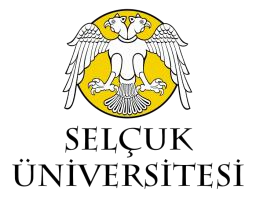 SELÇUK UNIVERSITYDIRECTORATE OF HEALTH SCIENCES INSTITUTE STUDENT INFORMATION STUDENT INFORMATIONName-SurnameStudent NoDepartmentAdvisor2nd Thesis advisor (if any)2.  THESIS TITLE INFORMATION2.  THESIS TITLE INFORMATIONOld thesis title New thesis title (Turkish)New thesis title (English)Members of Thesis Defense JuryMembers of Thesis Defense JuryMembers of Thesis Defense JuryMembers of Thesis Defense JuryJury MembersTitle, Name-SurnameUniversity/DepartmentSignatureMember(Advisor)MemberMemberThe decision on the change of thesis title should be written below with its justification.ETHICS COMMITTEEIn case the title of the thesis is changed; the decision of the ethics committee that the change is deemed appropriate must be brought when requesting a graduation decision. T.C. Selçuk Üniversitesi Sağlık Bilimleri Enstitüsü Müdürlüğü Alaeddin Keykubad Yerleşkesi Yeni İstanbul Caddesi No:335     Selçuklu – KONYA   E-mail: sagbil@selcuk.edu.tr  Phone : +90 332 223 2453 & Fax : +90 332 241 05 51